TITOLO ABSTRACTPrimo Autore, Secondo AutoreStessa affiliazione, indirizzo postale, indirizzo E-mailTerzo AutoreDifferente affiliazione, indirizzo postale, indirizzo E-mailABSTRACTQuesto è un template per l'abstract esteso, che è l'unico file richiesto per questa conferenza. Da qui in poi i termini “abstract esteso” o “abstract” saranno usati indistintamente. Si prega di seguire le istruzioni di seguito.Parole chiave: geotermia, transizione ecologica, sostenibilità.1. INTRODUZIONEI potenziali autori sono invitati a presentare un abstract con questo formato entro il …. 2. CORPO PRINCIPALEGli abstract dovrebbero delineare le caratteristiche principali, i risultati e le conclusioni, nonché il significato generale del contributo. Si accettano riferimenti, figure e tabelle pertinenti. Tuttavia, gli abstract estesinon devono superare le 2 pagine;3. RISULTATII risultati principali devono essere presentati in una sezione specifica dell'abstract esteso. Un esempio del formato da utilizzare per le figure negli abstract estesi è riportato nella Figura 1. Gli autori che desiderano includere le tabelle nel loro abstract esteso dovrebbero utilizzare il formato fornito nella Tabella 1.TABELLA 1. Esempio del formato da utilizzare per le Tabelle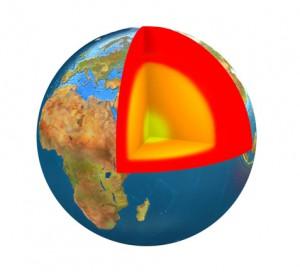 FIGURA 1. Esempio del formato da utilizzare per le Figure4. CONCLUSIONIRIFERIMENTITitoloLista 1Lista 2Lista 3Lista 4Lista 5Lista 6104C22C23C21C22C21C22104C32C33C31C32C31C32104C42C43C41C42C41C42104C52C53C51C52C51C52104C12C13C11C12C11C12